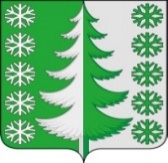 Ханты-Мансийский автономный округ - ЮграХанты-Мансийский муниципальный районмуниципальное образованиесельское поселение ВыкатнойАДМИНИСТРАЦИЯ СЕЛЬСКОГО ПОСЕЛЕНИЯПОСТАНОВЛЕНИЕот 14.12.2022                                                                                                      № 95 п. ВыкатнойОб определении способа расчета расстояний от некоторых организаций и (или) объектов до границ, прилегающих к ним территорий, на которых не допускается розничная продажа алкогольной продукцииВ соответствии с пунктом 10 части 1 статьи 14 Федерального закона от 06.10.2003 № 131-ФЗ «Об общих принципах организации местного самоуправления в Российской Федерации», с пунктом 8 статьи 16 Федерального закона от 22.11.1995 № 171-ФЗ «О государственном регулировании производства и оборота этилового спирта, алкогольной и спиртосодержащей продукции и об ограничении потребления (распития) алкогольной продукции», постановлением Правительства Российской Федерации от 23.12.2020 № 2220 «Об утверждении правил определения органами местного самоуправления границ прилегающих территорий, на которых не допускается розничная продажа алкогольной продукции и розничная продажа алкогольной продукции при оказании услуг общественного питания», статьей 2 Закона Ханты-Мансийского автономного округа - Югры от 16.06.2016 № 46-оз «О регулировании отдельных вопросов в области оборота этилового спирта, алкогольной и спиртосодержащей продукции в Ханты-Мансийском автономном округе – Югре», руководствуясь Уставом сельского поселения Выкатной:1. Определить границы прилегающих территорий, на которых не допускается розничная продажа алкогольной продукции и розничная продажа алкогольной продукции при оказании услуг общественного питания:1) минимальное расстояние от детских, образовательных организаций, объектов спорта, оптовых и розничных рынков, вокзалов, аэропортов и иных мест массового скопления граждан и мест нахождения источников повышенной опасности, определенных органами государственной власти Ханты-Мансийского автономного округа - Югры, объектов военного назначения до границ, прилегающих к ним территорий, на которых не допускается розничная продажа алкогольной продукции, определяется следующим способом:- при наличии обособленной территории - окружностью с радиусом 30 метров от входов для посетителей на обособленную территорию;- при отсутствии обособленной территории - окружностью с радиусом 30 метров от входов для посетителей в здание (строение, сооружение), в котором расположены организации и (или) объекты;2) минимальное расстояние от медицинских организаций до границ, прилегающих к ним территорий, на которых не допускается розничная продажа алкогольной продукции, определяется следующим способом:- при наличии обособленной территории - окружностью с радиусом 30 метров от входов для посетителей на обособленную территорию;- при отсутствии обособленной территории - окружностью с радиусом 30 метров от входов для посетителей в здание (строение, сооружение), в котором расположены организации и (или) объекты;3) минимальное расстояние от детской игровой (спортивной) площадки - расстояние от детской игровой (спортивной) площадки до входа в торговый объект, равное 30 метрам, при условии нахождения такого входа в пределах прямой видимости с территории детской игровой (спортивной) площадки, находящейся на придомовой территории или на территории общего пользования, измеряемое по прямой линии от ограждения или покрытия детской игровой (спортивной) площадки, а при отсутствии четких границ - от ближайшего элемента оборудования детской игровой (спортивной) площадки до входа в торговый объект. В случае, если вход в торговый объект находится на расстоянии 30 и менее метров от детской игровой (спортивной) площадки и вне пределов прямой видимости с территории детской игровой (спортивной) площадки из-за объектов, права на которые не зарегистрированы в Едином государственном реестре недвижимости, из-за малых архитектурных форм, ограждающих конструкций, заборов, оград, изгородей, такой вход в торговый объект считается находящимся в пределах минимального расстояния от детской игровой (спортивной) площадки.2. В случаях, когда организации и (или) объекты, на территории которых не допускается розничная продажа алкогольной продукции и объект торговли общественного питания расположены в разных частях одного здания, сооружения, помещения (имеют один почтовый адрес), но имеют обособленные входы и выходы, расстояние определяется от входов для посетителей в часть здания (строения, сооружения), в котором расположена организация и (или) объект, на территории которой не допускается розничная продажа алкогольной продукции.3. Границы прилегающих территорий к некоторым организациям и (или) объектам, указанным в пункте 2, определяются с учетом всех видов для посетителей на обособленную территорию, а при отсутствии обособленной территории - с учетом всех входов для посетителей в здание (строение, сооружение), в котором расположены указанные организации и (или) объекты, за исключением входов, которые не используются для входа постоянно (пожарный, запасной).4. Настоящее постановление вступает в силу с момента его официального опубликования (обнародования).5. Контроль за исполнением постановления оставляю за собой.Глава сельскогопоселения Выкатной                                                                        Н.Г. Щепёткин